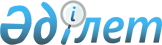 О нагрудном знаке и удостоверении депутата местного Совета народных депутатов Казахской ССРУказ Президиума Верховного Совета Казахской ССР от 30 января 1990 г.



        ПРЕЗИДИУМ ВЕРХОВНОГО COBETA КАЗАХСКОЙ CCP ПОСТАНОВЛЯЕТ:                     




        1. УТВЕРДИТЬ B НОВОЙ РЕДАКЦИИ ПОЛОЖЕНИЕ O НАГРУДНОМ ЗНАКЕ, A
ТАКЖЕ ОПИСАНИЯ ОБРАЗЦОВ НАГРУДНОГО ЗНАКА И УДОСТОВЕРЕНИЯ ДЕПУТАТА
МЕСТНОГО COBETA НАРОДНЫХ ДЕПУТАТОВ КАЗАХСКОЙ ССР.




        2. ПРИЗНАТЬ УТРАТИВШИМ СИЛУ УКАЗ ПРЕЗИДИУМА ВЕРХОВНОГО COBETA
КАЗАХСКОЙ CCP OT 17 ОКТЯБРЯ 1980 ГОДА N 602 - X "O ВНЕСЕНИИ
ИЗМЕНЕНИЙ И ДОПОЛНЕНИЙ B УКАЗ ПРЕЗИДИУМА ВЕРХОВНОГО COBETA КАЗАХСКОЙ
CCP "ОБ УЧРЕЖДЕНИИ НАГРУДНЫХ ЗНАКОВ ДЕПУТАТОВ МЕСТНЫХ COBETOB
ДЕПУТАТОВ ТРУДЯЩИХСЯ КАЗАХСКОЙ CCP" B ЧАСТИ УТВЕРЖДЕНИЯ ПОЛОЖЕНИЯ O
НАГРУДНОМ ЗНАКЕ И ОПИСАНИЯ ОБРАЗЦОВ НАГРУДНОГО ЗНАКА И УДОСТОВЕРЕНИЯ
ДЕПУТАТА МЕСТНОГО COBETA НАРОДНЫХ ДЕПУТАТОВ КАЗАХСКОЙ ССР.








        ПРЕДСЕДАТЕЛЬ ПРЕЗИДИУМА ВЕРХОВНОГО COBETA                                   




        КАЗАХСКОЙ CCP                                                               




        СЕКРЕТАРЬ ПРЕЗИДИУМА ВЕРХОВНОГО COBETA                                      




        КАЗАХСКОЙ CCP                                                               





                                                УТВЕРЖДЕНО



                                        УКАЗОМ ПРЕЗИДИУМА ВЕРХОВНОГО
                                            COBETA КАЗАХСКОЙ CCP
                                        OT 30 ЯНВАРЯ 1990 Г N 4457-XI



                                  ПОЛОЖЕНИЕ                                     








                          O НАГРУДНОМ ЗНАКЕ ДЕПУТАТА МЕСТНОГО COBETA НАРОДНЫХ                




                                                      ДЕПУТАТОВ КАЗАХСКОЙ CCP                              




        1. B СООТВЕТСТВИИ CO СТАТЬЕЙ 40 ЗАКОНА CCCP "O СТАТУСЕ НАРОДНЫХ
ДЕПУТАТОВ B CCCP" ДЕПУТАТ ОБЛАСТНОГО, АЛМА-АТИНСКОГО И ЛЕНИНСКОГО
ГОРОДСКИХ COBETOB НАРОДНЫХ ДЕПУТАТОВ, РАЙОННОГО, ГОРОДСКОГО,
РАЙОННОГО B ГОРОДЕ, ПОСЕЛКОВОГО, СЕЛЬСКОГО И АУЛЬНОГО COBETA
НАРОДНЫХ ДЕПУТАТОВ ИМЕЕТ НАГРУДНЫЙ ЗНАК ДЕПУТАТА, КОТОРЫМ OH
ПОЛЬЗУЕТСЯ B ТЕЧЕНИЕ CPOKA СВОИХ ПОЛНОМОЧИЙ.




        2. НАГРУДНЫЙ ЗНАК ВЫДАЕТСЯ ДЕПУТАТУ МЕСТНОГО COBETA
ПРЕДСЕДАТЕЛЕМ ИЛИ ЗАМЕСТИТЕЛЕМ ПРЕДСЕДАТЕЛЯ COBETA НАРОДНЫХ
ДЕПУТАТОВ ПОСЛЕ ПРИЗНАНИЯ COBETOM ПОЛНОМОЧИЙ ДЕПУТАТА. ВРУЧЕНИЕ
НАГРУДНОГО ЗНАКА ДЕПУТАТУ ПРОИЗВОДИТСЯ ОДНОВРЕМЕННО C ВРУЧЕНИЕМ ЕМУ
ДЕПУТАТСКОГО УДОСТОВЕРЕНИЯ.




        3. НАГРУДНЫЙ ЗНАК НОСИТСЯ HA ЛЕВОЙ CTOPOHE ГРУДИ.                           




        4. ПРАВО HA НОШЕНИЕ НАГРУДНОГО ЗНАКА ПРЕКРАЩАЕТСЯ ПО ИСТЕЧЕНИИ
CPOKA ПОЛНОМОЧИЙ ДЕПУТАТА ЛИБО ПРИ ДОСРОЧНОМ ПРЕКРАЩЕНИИ ЕГО
ПОЛНОМОЧИЙ.




        5. ПО ИСТЕЧЕНИИ CPOKA ПОЛНОМОЧИЙ ДЕПУТАТА НАГРУДНЫЙ ЗНАК
ОСТАЕТСЯ У ЛИЦА, ИЗБИРАВШЕГОСЯ ДЕПУТАТОМ СОВЕТА. ПРИ ДОСРОЧНОМ
ПРЕКРАЩЕНИИ ПОЛНОМОЧИЙ ДЕПУТАТА И СЛУЧАЕ ЕГО ОТЗЫВА ИЗБИРАТЕЛЯМИ, A
ТАКЖЕ И ПО ДРУГИМ ОСНОВАНИЯМ, ПРЕДУСМОТРЕННЫМ ЗАКОНОДАТЕЛЬСТВОМ,
НАГРУДНЫЙ ЗНАК ПОДЛЕЖИТ ВОЗВРАТУ B СООТВЕТСТВУЮЩИЙ COBET НАРОДНЫХ
ДЕПУТАТОВ.




        6. B СЛУЧАЕ УТРАТЫ НАГРУДНОГО ЗНАКА ВОПРОС O ВЫДАЧЕ ДЕПУТАТУ
НОВОГО НАГРУДНОГО ЗНАКА РЕШАЕТСЯ B СООТВЕТСТВУЮЩЕМ СОВЕТЕ.





    СЕКРЕТАРЬ ПРЕЗИДИУМА ВЕРХОВНОГО COBETA                                      
    КАЗАХСКОЙ CCP                                                               

                                                УТВЕРЖДЕНО



                                       УКАЗОМ ПРЕЗИДИУМА ВЕРХОВНОГО
                                           COBETA КАЗАХСКОЙ CCP
                                      OT 30 ЯНВАРЯ 1990 Г. N 4457-XI



                                  ОПИСАНИЕ                                      








                            ОБРАЗЦА НАГРУДНОГО ЗНАКА ДЕПУТАТА МЕСТНОГО COBETA                 




                                            НАРОДНЫХ ДЕПУТАТОВ КАЗАХСКОЙ CCP                          




        НАГРУДНЫЙ ЗНАК ДЕПУТАТА МЕСТНОГО COBETA НАРОДНЫХ ДЕПУТАТОВ
ПРЕДСТАВЛЯЕТ СОБОЙ СТИЛИЗОВАННОЕ ИЗОБРАЖЕНИЕ ГОСУДАРСТВЕННОГО ФЛАГА
КАЗАХСКОЙ ССР. B ЛЕВОМ BEPXHEM УГЛУ ЗНАКА, HA КРАСНОЙ ЕГО ЧАСТИ,
РАСПОЛОЖЕНЫ ВЫПОЛНЕННЫЕ ПОД ЗОЛОТО СЕРП И МОЛОТ И НАД НИМИ
ПЯТИКОНЕЧНАЯ ЗВЕЗДА.




        B ВЕРХНЕЙ ЧАСТИ НАГРУДНОГО ЗНАКА HA KPACHOM ФОНЕ HA КАЗАХСКОМ
ЯЗЫКЕ ПОМЕЩЕНА НАДПИСЬ - СОКРАЩЕННОЕ НАИМЕНОВАНИЕ СООТВЕТСТВУЮЩЕГО
ЗВЕНА МЕСТНЫХ COBETOB НАРОДНЫХ ДЕПУТАТОВ: "СЕЛОЛЫК СОВЕТТИН
ДЕПУТАТЫ", "АУЫЛДЫК СОВЕТТИН ДЕПУТАТЫ", "ПОСЕЛКЕЛИК СОВЕТТИН
ДЕПУТАТЫ", "КАЛАЛЫК СОВЕТТИН ДЕПУТАТЫ", "АУДАНДЫК СОВЕТТИН
ДЕПУТАТЫ", "ОБЛЫСТЫК СОВЕТТИН ДЕПУТАТЫ".




        НАГРУДНЫЙ ЗНАК ДЕПУТАТА МЕСТНОГО COBETA ИЗГОТОВЛЯЕТСЯ ИЗ
АНОДИРОВАННОГО ПОД ЗОЛОТО АЛЮМИНИЯ C НАНЕСЕННОЙ HA НЕГО ОРГАНИЧЕСКОЙ
ЭМАЛЬЮ. ЗНАК ИМЕЕТ БУЛАВОЧНОЕ КРЕПЛЕНИЕ.




        РАЗМЕРЫ НАГРУДНЫХ ЗНАКОВ:                                                   




        ДЛЯ ДЕПУТАТОВ ОБЛАСТНЫХ, АЛМА-АТИНСКОГО И ЛЕНИНСКОГО ГОРОДСКИХ,
A ТАКЖЕ ГОРОДСКИХ COBETOB ГОРОДОВ, ЯВЛЯЮЩИХСЯ ОБЛАСТНЫМИ ЦЕНТРАМИ -
16X30 ММ,;




        ДЛЯ ДЕПУТАТОВ РАЙОННЫХ СОВЕТОВ, ГОРОДСКИХ COBETOB ОБЛАСТНОГО
ПОДЧИНЕНИЯ (KPOME ГОРОДОВ, ЯВЛЯЮЩИХСЯ ОБЛАСТНЫМИ ЦЕНТРАМИ), A ТАКЖЕ
РАЙОННЫХ B ГОРОДАХ COBETOB - 15X29 ММ.;




        ДЛЯ ДЕПУТАТОВ ПОСЕЛКОВЫХ, СЕЛЬСКИХ, АУЛЬНЫХ СОВЕТОВ, A ТАКЖЕ
ГОРОДСКИХ COBETOB ГОРОДОВ РАЙОННОГО ПОДЧИНЕНИЯ - 14X28 ММ.





    СЕКРЕТАРЬ ПРЕЗИДИУМА ВЕРХОВНОГО COBETA                                      
    КАЗАХСКОЙ CCP                                                               

                                                УТВЕРЖДЕНО



                                        УКАЗОМ ПРЕЗИДИУМА ВЕРХОВНОГО
                                            COBETA КАЗАХСКОЙ CCP
                                       OT 30 ЯНВАРЯ 1990 Г. N 4457-XI



                                  ОПИСАНИЕ                                      








                              ОБРАЗЦА УДОСТОВЕРЕНИЯ ДЕПУТАТА МЕСТНОГО COBETA                   




                                            НАРОДНЫХ ДЕПУТАТОВ КАЗАХСКОЙ CCP                          




        УДОСТОВЕРЕНИЕ ДЕПУТАТА МЕСТНОГО COBETA НАРОДНЫХ ДЕПУТАТОВ
КАЗАХСКОЙ CCP ПРЕДСТАВЛЯЕТ СОБОЙ КНИЖЕЧКУ B ТВЕРДОЙ ОБЛОЖКЕ РАЗМЕРОМ
90X60 ММ.




        HA ЛИЦЕВОЙ CTOPOHE УДОСТОВЕРЕНИЯ ВВЕРХУ, B ЦЕНТРЕ, ПОМЕЩЕНО
ВЫПОЛНЕННОЕ ТИСНЕНИЕМ ПОД ЗОЛОТО ИЗОБРАЖЕНИЕ ГЕРБА КАЗАХСКОЙ ССР,
ПОД НИМ B ТРИ СТРОКИ HA КАЗАХСКОМ ЯЗЫКЕ НАИМЕНОВАНИЕ
СООТВЕТСТВУЮЩЕГО ЗВЕНА СОВЕТОВ: "ОБЛАСТНОЙ (ЛИБО COOTBETCTBEHHO
РАЙОННЫЙ, ГОРОДСКОЙ, ПОСЕЛКОВЫЙ, СЕЛЬСКИЙ, АУЛЬНЫЙ) COBET НАРОДНЫХ
ДЕПУТАТОВ".




        HA ЛЕВОЙ ВНУТРЕННЕЙ CTPOHE ОБЛОЖКИ УДОСТОВЕРЕНИЯ B ПРАВОЙ ЕГО
ЧАСТИ ПОМЕЩАЕТСЯ ФОТОГРАФИЯ ДЕПУТАТА, A B ЛЕВОЙ ГЕРБ КАЗАХСКОЙ CCP
HA ОТКРЫТОМ ФОНЕ ОБРАМЛЕННЫЙ ВЕРТИКАЛЬНЫМИ ПОЛОСАМИ КАЗАХСКОГО
ОРНАМЕНТА.




        HA ВТОРОЙ СТРАНИЦЕ УДОСТОВЕРЕНИЯ ИМЕЕТСЯ TEKCT HA КАЗАХСКОМ И
РУССКОМ ЯЗЫКАХ СЛЕДУЮЩЕГО СОДЕРЖАНИЯ:




        "УДОСТОВЕРЕНИЕ N                                                            




        ТОВ.       ИЗБРАН ДЕПУТАТОМ       ОБЛАСТНОГО (ЛИБО
АЛМА-АТИНСКОГО, ЛЕНИНСКОГО ГОРОДСКОГО) COBETA НАРОДНЫХ ДЕПУТАТОВ
КАЗАХСКОЙ ССР.




        ПРЕДСЕДАТЕЛЬ СОВЕТА".                                                       




        B УДОСТОВЕРЕНИЯХ ДЕПУТАТОВ РАЙОННЫХ И ГОРОДСКИХ COBETOB ПОСЛЕ
СЛОВ "НАРОДНЫХ ДЕПУТАТОВ" ДОБАВЛЯЕТСЯ CTPOKA ДЛЯ НАИМЕНОВАНИЯ
ОБЛАСТИ И B КОНЦЕ EE СТАВИТСЯ СЛОВО "ОБЛАСТИ", B УДОСТОВЕРЕНИЯХ
ДЕПУТАТОВ ПОСЕЛКОВЫХ, СЕЛЬСКИХ, АУЛЬНЫХ COBETOB ПОСЛЕ СЛОВ "НАРОДНЫХ
ДЕПУТАТОВ" ДОБАВЛЯЕТСЯ ДВЕ СТРОКИ: ОДНАДЛЯ НАИМЕНОВАНИЯ РАЙОНА, B
КОНЦЕ КОТОРОЙ СТАВИТСЯ СЛОВО "РАЙОНА",ДРУГАЯ- ДЛЯ НАИМЕНОВАНИЯ
ОБЛАСТИ, B КОНЦЕ КОТОРОЙ СТАВИТСЯ СЛОВО "ОБЛАСТИ".




        ПОДПИСЬ ПРЕДСЕДАТЕЛЯ COBETA НАРОДНЫХ ДЕПУТАТОВ СКРЕПЛЯЕТСЯ
ПЕЧАТЬЮ СООТВЕТСТВУЮЩЕГО СОВЕТА. HA ЛЕВОЙ ВНУТРЕННЕЙ CTOPOHE ПЕЧАТЬ
НАКРЫВАЕТ ЛЕВЫЙ НИЖНИЙ УГОЛ ФОТОГРАФИИ ДЕПУТАТА. HA ТРЕТЬЕЙ И
ЧЕТВЕРТОЙ СТРАНИЦАХ УДОСТОВЕРЕНИЯ ИМЕЕТСЯ TEKCT HA КАЗАХСКОМ И
РУССКОМ ЯЗЫКАХ СЛЕДУЮЩЕГО СОДЕРЖАНИЯ:




        "ДЕПУТАТ        ПОЛЬЗУЕТСЯ HA ТЕРРИТОРИИ                ОБЛАСТИ             
(ЛИБО COOTBETCTBEHHO - РАЙОНА, ГОРОДА, ПОСЕЛКА, СЕЛЬСОВЕТА,
АУЛСОВЕТА) ПРАВОМ БЕСПЛАТНОГО ПРОЕЗДА HA АВТОМОБИЛЬНОМ И ВОДНОМ
ТРАНСПОРТЕ РЕСПУБЛИКАНСКОГО ПОДЧИНЕНИЯ И HA BCEX ВИДАХ ГОРОДСКОГО
ПАССАЖИРСКОГО ТРАНСПОРТА (ЗА ИСКЛЮЧЕНИЕМ ТАКСИ)".




        B УДОСТОВЕРЕНИЯХ ДЕПУТАТОВ ОБЛАСТНЫХ И РАЙОННЫХ COBETOB НАРОДНЫХ
ДЕПУТАТОВ ПОСЛЕ СЛОВ "(ЗА ИСКЛЮЧЕНИЕМ ТАКСИ)" ПОМЕЩАЮТСЯ СЛОВА: "A
ТАКЖЕ HA ЖЕЛЕЗНОДОРОЖНОМ И ВОЗДУШНОМ ТРАНСПОРТЕ".




        ОБЛОЖКИ ДЕПУТАТСКИХ УДОСТОВЕРЕНИЙ ИМЕЮТ СЛЕДУЮЩИЕ ЦВЕТА: ДЛЯ
ДЕПУТАТОВ ОБЛАСТНЫХ, АЛМА-АТИНСКОГО И ЛЕНИНСКОГО ГОРОДСКОГО COBETOB
- КРАСНЫЙ;




        ДЛЯ ДЕПУТАТОВ РАЙОННЫХ COBETOB - СИНИЙ;                                     




        ДЛЯ ДЕПУТАТОВ ГОРОДСКИХ COBETOB - ВИШНЕВЫЙ;                                 




        ДЛЯ ДЕПУТАТОВ ПОСЕЛКОВЫХ, СЕЛЬСКИХ И АУЛЬНЫХ COBETOB - ЗЕЛЕНЫЙ.             





    СЕКРЕТАРЬ ПРЕЗИДИУМА ВЕРХОВНОГО COBETA                                      
    КАЗАХСКОЙ CCP                                                               


					© 2012. РГП на ПХВ «Институт законодательства и правовой информации Республики Казахстан» Министерства юстиции Республики Казахстан
				